Ponedeljek, 20.3. 2020 Rešitve prosim  poslikajte in mi jih  pošljite na elektronski naslov tadeja.lah@ostpavcka.si.  Prosim te da mi sporočiš, če razumeš snov prejšnjega tedna oz. podaš  svoje mnenje o obremenitvi pri fiziki. To mi bo pri načrtovanju v veliko pomoč.Utrjevanje: SILENaštej:sile, ki delujejo na dotik: _________________________________________________sile, ki delujejo na daljavo: _______________________________________________Obkroži DA pri pravilnih trditvah in NE pri napačnih.Masa je enaka teži.							  DA	 NETretji Newtonov zakon opisuje vzajemno delovanje dveh teles.		   DA	 NETelo z maso 45 dag ima težo enako 45 N.  				  DA 	 NEKolesar je oblečen v  tesno oprijeta oblačila da zmanjša zračni upor.        DA 	 NE Kolesar je oblečen v tesno oprijeta oblačila, da zmanjša trenje.	 	   DA	 NETeža je sila, ki deluje na dotik.						   DA	 NE Teža je ploskovno porazdeljena sila.					   DA	 NEDopolni.Masa astronavta na Zemlji je 90 kg, njegova teža na Zemlji je ____________ . Teža je sila, s katero ______________ ________________ vsa telesa. Upor in trenje sta sili, ki ________________ gibanje. Delujeta v _____________________ smeri, kot se telo giblje. Izpolni tabelo: 									      	Z vrvjo vlečemo zaboj, kot je narisano na sliki. Nariši sile na zaboj, če so dane njihove velikosti sil. Sila vrvi Fv = 130 N, sila trenja  Ftr = 100 N , teža zaboja  Fz = 500 N  in sila podlage  Fp = 450 N. Merilo: 1 cm . . . 100 N 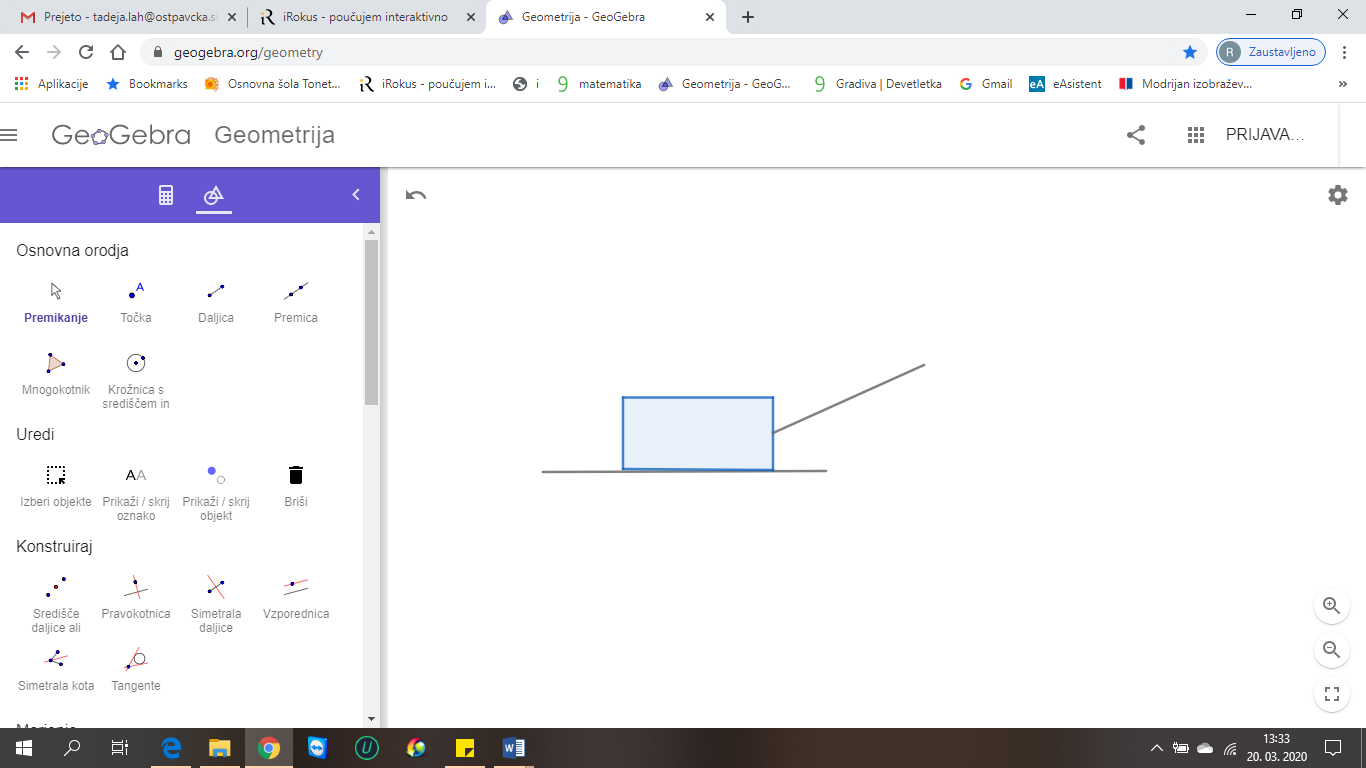 Deček je težak 600 N in stoji na brvi.a) Kateri sili delujeta na dečka, ko stoji na brvi?__________________
b) Kolikšna je vsota sil na dečka? _____________
c) Pogoj za ravnovesje sil na dečka zapiši z  enačbo._____________Semafor je obešen na dveh jeklenih pletenicah. Kolikšni sta sili F1 in F2  v jeklenih pletenicah, če je rezultanta sil 1200 N. 						      Merilo: ___________________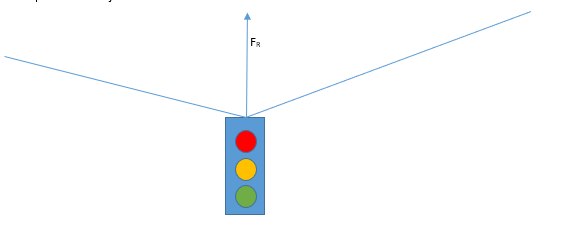 FR je dolga 4cm. Pletenice oz. vrvice lahko narišeš pod poljubnim kotom.Rešitve  nalog prejšnje ure: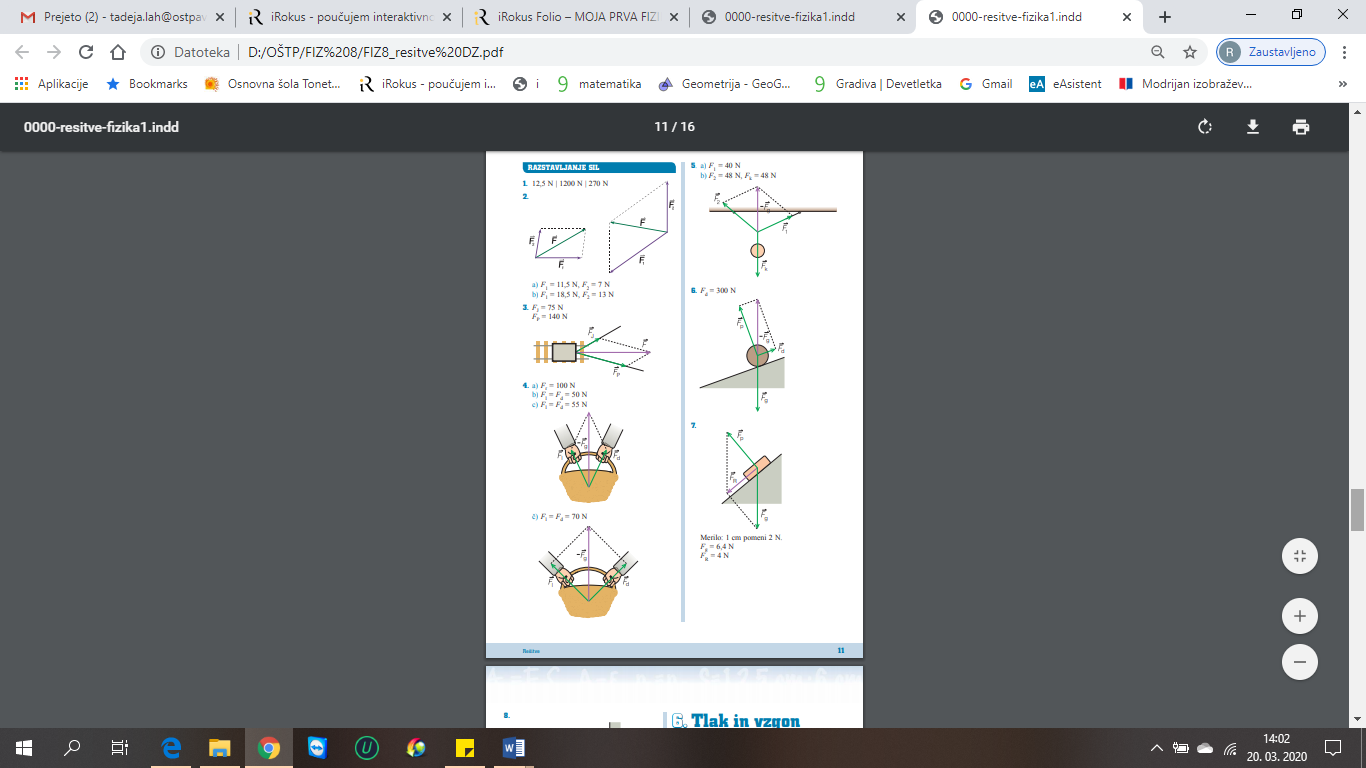 masa3 kg550 gteža8000 N5,4 kN